St Mary’s Church, Askham Richard; St James’ Church, Bilbrough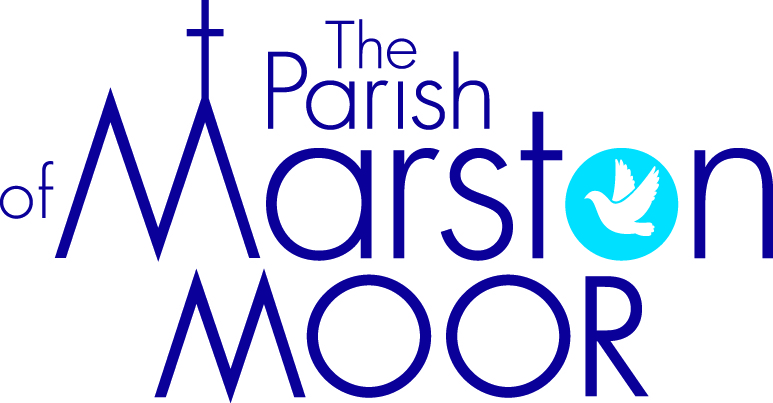 All Saints’ Church, Long Marston; All Saints’ Church, Rufforth Church of the Epiphany Tockwith                  CHURCH FEES 2022			     Diocese		PCC		Verger		Organist	TOTAL  FUNERALS  Service in church	        £112		£94	            £50		   £75		   £331  Service in church followed by cremation:  same (£331) + £30 (Dioc fee) + £15 travel           £376  Service in church followed by burial at Rufforth burial ground:                                          £361                 Service in church followed by burial requiring travel                                                        	   £348  Service in church plus  Burial in churchyard        £127 (112+15)	£410(94+316)   £50		   £75		   £662  Burial only		        £ 44		£316		£25		    --		   £385  Cremation (service  at crematorium)	        £206					           + £15 travel	   £221  Burial of ashes	        £ 44		£128		£25		    --		   £197 	Extras:   Heating - £50     All fees (including travel, and fees for retired clergy (which may include additional travel   expenses)) must be paid to the Parish of Marston Moor (i.e. no personal cheques).     No Diocesan or PCC fees are payable in respect of stillbirths or children under 16.  Funeral collection in church:  all collections received in church must be put through the church accounts    before a cheque can be issued for any designated charity.						       __________________________________________________________________________________________  MONUMENTS  Wood cross		        £15		  £34		     --		     --		      £49  Cremation tablet/vase    £15		  £64		     --		     --		      £79  Other monument	        £15		£135		     --		     --		    £150  Additional inscription      £15		  £16		     --		     --		      £31  MARRIAGES  Publication of Banns                                    £32		     --		     --		)    Service		          £218	            £262 	               £50	                  £100	)  _____		                     £218		 £294	               £50		      £100	     £662  ExtrasBells ~ Askham Richard £30 ~ Bilbrough £70 ~ Long Marston £50 ~ Rufforth £80 ~Tockwith £50           Heating ~ £50  BLESSING OF A MARRIAGE  Service                               £218		 £262		     £50	                 £100               £630	Extras (bells, heating) as for marriage servicePlease ring the Vicar, The Revd Martin Otter, (07842 106044) for an appointment to discuss arrangements for a marriage or blessing of a marriage.  Marriage taking place in another parish (please ring the Vicar to arrange calling of the banns)  Publication of Banns        --		            £ 32		     --		     --		)  Banns Certificate	          --		£ 16		     --		     --		)     £48St Mary’s Church, Askham Richard; St James’ Church, BilbroughAll Saints’ Church, Long Marston; All Saints’ Church, Rufforth Church of the Epiphany TockwithCHURCH FEES 2022FUNERALS			     Diocese		PCC		Verger		Organist	TOTAL  FUNERALS  Service in church	        £112		£94	               £50		   £75		   £331 Service in church followed by cremation:  same (£331) + £30(Dioc fee) + £15 travel =         £376     Service in church plus     burial in churchyard      £127 (112+15)	£410 (94+316)       £50              £75		   £662  Burial only		         £ 44		£316		      £25                --		   £385  Cremation (service      at crematorium)	         £206		  			        + £15 travel	   £221  Burial of ashes	         £ 44		£128		       £25	      --		   £197                   Extras - 	Heating - £50  All fees (including travel, and fees for retired clergy (which may include additional travel   expenses) must be paid to the Parish PCC (i.e. no personal cheques).     No Diocesan or PCC fees are payable in respect of stillbirths or children under 16.  Funeral collection in church:  all collections received in church must be put through the    church accounts before a cheque can be issued for any designated charity.______________________________________________________________________________________________________________________________________________________________________________________  MONUMENTS  Wood cross		        £15		  £34		     --		     --		     £49  Cremation tablet/vase    £15		  £64		     --		     --		     £79  Other monument	        £15		£135		     --		     --		   £150  Additional inscription      £15		  £16		     --		     --		     £31													         St Mary’s Church, Askham Richard; St James’ Church, BilbroughAll Saints’ Church, Long Marston; All Saints’ Church, Rufforth Church of the Epiphany Tockwith                    CHURCH FEES 2022MARRIAGES			     Diocese		PCC		Verger		Organist	TOTALMARRIAGES  Publication of Banns         --		            £ 32		     --		     --		)  Service		         £218	            £262                  £50                   £100	     	)  _____			         £218	            £294	              £50		    £100	               £662Extras                     Bells - Askham Richard £30 – Bilbrough £70 – Long Marston £50 Rufforth £80 – Tockwith £50                    Heating - £50  BLESSING OF A MARRIAGE  Service                                                                           £218                   £262                 £50	                  £100	 £630	Extras (bells, heating) as for marriage servicePlease phone the Vicar, The Revd Martin Otter, (07842 106044) for an appointment to discuss arrangements for a marriage or blessing of a marriage.  Marriage taking place in another parish (please phone the Vicar to arrange calling of the banns)  Publication of Banns        --		            £ 32		     --		     --		)  Banns Certificate	          --		£ 16		     --		     --		)     £48